ZÁCHRANNÝ  SYSTÉM - HRYZMYSLOVÉZH: Uhádnutie topánokpomôcky: detské topánkydeti sedia v rade vedľa sebavždy vyberieme cca 5 detí, ktoré vystúpi z radu sadnú si o kúsok inam než zostávajúce deti = olúpeníďalej určíme jedno dieťa = policajt, ​​ktoré sa na chvíľu pôjde schovať (predtým si dobre prezrie papuče 5 detí sediaci mimo rad)p.uč. sa stane zlodejom, ktorý 5 deťom "ukradne" topánky, dá ich na hromadu a zamiešapotom pozveme pána policajta, aby zlodeja chytil a jeho lup odovzdal späť deťomúlohou policajta je správne priradiť topánky deťomaž keď policajt rozdá papuče, opýtame sa detí, či je priradil správneDIDAKTICKÉDH: Volanie na tiesňové linkypomôcky: telefón (nefunkčné), tiesňové čísla, obrázky sa situáciami udalostístaršie deti:žiak alebo skupina majú podľa situácií znázornených na obrázku určiť, či je vhodné využiť linku tiesňového volania a zvoliť správne číslonasleduje simulované volania na TL, kedy overujeme zásady správneho volanianajmenšie deti:zameriavame sa na precvičovanie jedného číslajeden žiak-ranený (sám si vymyslí, čo sa mu stalo) druhý-privoláva telefonicky pomoc, učiteľka = operátordbáme na oznámenie informácií pri volaní:   kto volá (meno, priezvisko)                                                                                             čo sa stalo                                                                                             kde sa to staloPOHYBOVÉPH: Zlodeji, policajti idúobmena hry: Rybičky rybári idúPH: Vodiči a semaforpomôcky: 3 farebné papiere, kartičky (červená, oranžová, zelená), obručeučiteľka = semafor a zároveň policajtostatné deti majú obruče (= volant) a jazdí po priestorestále ale musí sledovať semafor - ak učiteľka drží nad hlavou zelený papierik, deti môžu ísť, potom nasleduje oranžový-pozor a červený, kedy deti musia zastaviťak si dieťa dlhšiu dobu nevšíma a stále na červenú jede, dostane napomenutie a po druhé je vyradený z hryobmena: deti reagujú rýchlosťou jazdy na zvuk píšťalky. Ak píšťalka znie ticho-pomalá jazda, so zvyšujúcim sa zvukom stúpa aj rýchlosťPH: Najdlhšia hadicepomôcky: rôzne povrázky, vlny, ..motivácia: Rýchlosť hasičov je u požiaru najdôležitejšia. Dôležité je, ako rýchlo dokážu zmontovať hadice, aby mohli začať hasiť.deti majú na lavici rôzne povrázky, ich úlohou je sa pokúsiť ich spojiť pomocou uzlov-čím dlhšia hadica, tým bližšie dosiahne k požiaruPH: Tiesňové číslapomôcky: obrázky tiesňových číselnajprv si objasníme čísla na základe názorných obrázkov 8-putá = polície, 0-hadica = hasiči, 5-vozíček = záchrankapre každé číslo si dohodneme konkrétne pohyb, napr.8 - ruky za chrbát k sebe (máme ruky v putách)0 - vo vzduchu kreslíme kruh, môžeme aj húkať5 - ideme do drepu (ako keď sedíme na stoličke, vozíčku)deti sa voľne pohybujú v priestore, pri zdvihnutí ľubovoľnej karty reagujú dohovoreným pohybom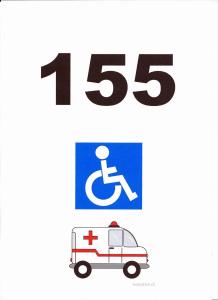 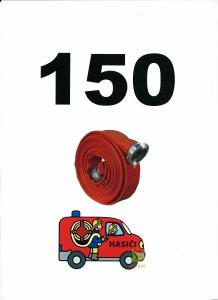 Použité zdroje:http://vytvarna-vychova.cz/tag/hasici/